Tuesday 23rd February 2021OLI: To write a short storySuccess Criteria:My story has a clear beginning, middle and endingI have used ambitious adjectivesI have started my sentences in different ways Read Chapter 1 of Ottoline and the Yellow Cat. Look at pages 4 and 5.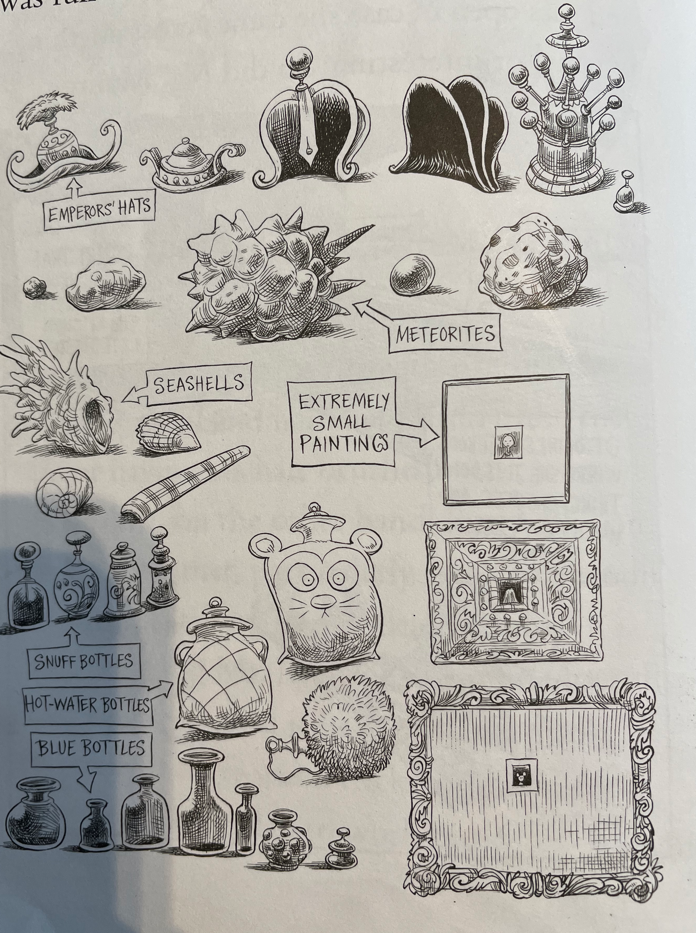 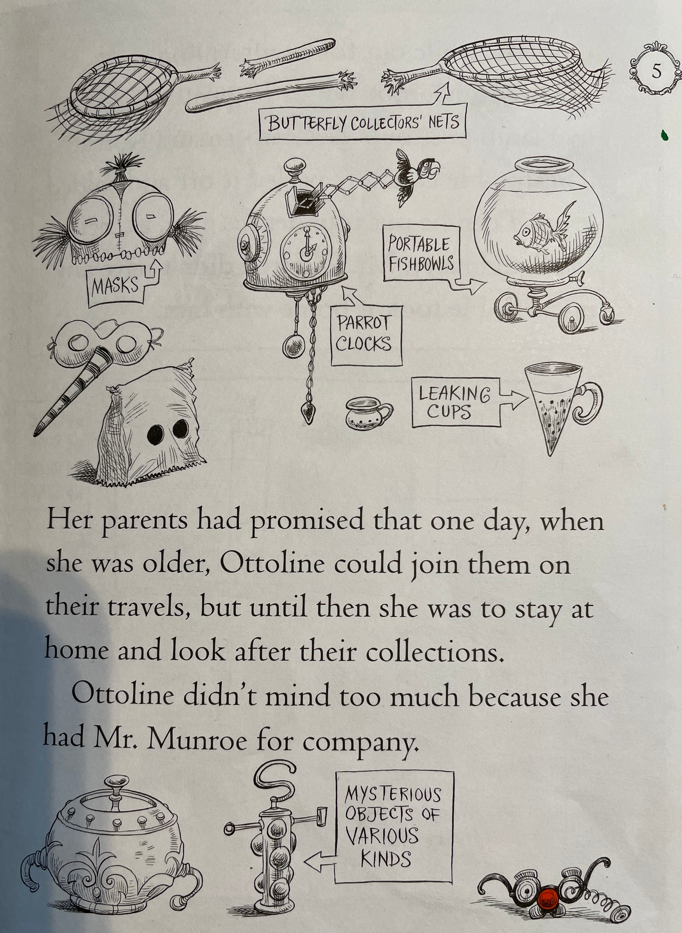 Look at the different treasures Ottoline’s parents brought back from their adventures. Choose an object and write a short story about how they found the treasure and where they were. 